KLUB SLOVENSKÝCH TURISTOV PÚCHOV  ORGANIZUJE AUTOBUSOVÝ ZÁJAZD :Národný park Gesäuse ( AUT )Termín : 22.8. – 26.8.2018Miesto :  NP Gesäuse je tretí najväčší NP v Rakúsku a zároveň najmladší. Leží medzi Admontom, a mestečkom Hieflau.  K charakteristickým rysom NP Gesäuse patria strmé skaly a tiesňava, ktorou preteká rieka Enns. Výškové rozdiely na území parku siahajú od 490 m až po 2.370 m, čo je výška hory Hochtor. Návštevníci môžu pozorovať na 90 druhov vtákov, svište, kamzíky a obdivovať až 50 druhov orchidejí. http://www.nationalpark.co.at/cs Odchod :V utorok 21.8.2018 vo večerných hodináchPríchod :V nedeľu 26.8.2018 v neskorých večerných hodináchDoprava :Klimatizovaným autobusom.Ubytovanie : Hotel Mooswirt , Mooslandl. Nájdete tu 25 milo zariadených izieb, vybavených vaňou alebo sprchou, WC, balkónom, TV a sušičom vlasov. Hotel ponúka aj wellnes : klasická sauna, bio sauna, Kneipp.kúpele, relax.miestnosť. http://www.mooswirt.at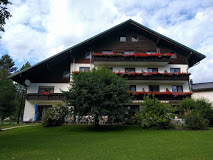 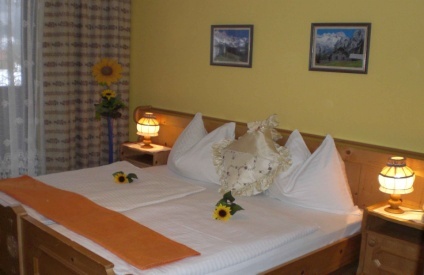 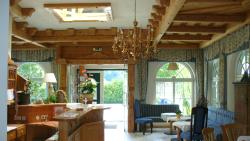 Stravovanie : V cene ubytovania  je zahrnutá polpenzia (raňajky + večera). Polpenzia zahŕňa: Bohaté raňajky formou bufetu, 4-chodové večerné menu s možnosťou výberu. Stravu na túry a obedy si každý účastník zabezpečuje z vlastných zásob. Možnosť stravovania v reštauračných zariadeniach a nákupu potravín v mieste konania zájazdu.Program :Účastníci zájazdu si budú môcť každý deň vybrať z troch túr podľa náročnosti a podľa svojich fyzických schopností.a) Vysokohorská turistika –nutná základná horolezecká výbava a znalosti základov VHTb) Stredná obtiažnosť – bežná horská turistika bez nutnosti horolezeckého vybaveniac) Rekreačná turistika – nenáročná turistika vhodná pre všetky vekové kategóriePoznámka: Každý deň bude turistický program upresňovaný a upravovaný podľa poveternostných podmienok a podľa dohody účastníkov. V prípade nepriaznivého počasia bude možnosť cestovania za kultúrnymi a prírodnými pamiatkami v okolí. Počas celého trvania zájazdu bude k dispozícii vlastný autobus.Cena:V cene zájazdu je zahrnuté ubytovanie s polpenziu, organizačný poplatok a doprava. Členovia KST Púchov budú mať dopravu hradenú z klubového fondu. Vyrovnanie organizačného poplatku bude vykonané po ukončení zájazdu.Členovia KST Púchov: 240 € Prihlášky a platba: Členovia KST Púchov zaplatia zálohu 60 € najneskôr do 10.12.2017 , druhú 100 € najneskôr do 28.2.2018 a zvyšných 80 € do 31.5.2018 u predsedu KST Púchov p.Kvasnicu.Kontakt pre prihlášku a platbu:Klub slovenských turistov PúchovMilan Kvasnica -  Pribinova 1172 / 11, 02001 Púchovtel.: 0904717161, email: kvasnica.milan@centrum.skStornovanie účasti: V prípade, že sa prihlásený účastník nebude môcť zúčastniť, platia následné podmienky a poplatky pre stornovanie:a) – Ak si účastník za seba nájde náhradu alebo bude za neho dopísaný náhradník z radu záujemcov o zájazd, bude odhlásenému účastníkovi vrátených 100 % zaplatenej sumy.b) –Ak sa účastník odhlási do 31.5. 2018, bude mu vrátených 80 % zo zaplatenej sumy.c) – Ak sa účastník odhlási od 1.6.2018 do 30.6.2018, bude mu vrátených 50 % zo zaplatenej sumy.d) – Ak sa účastník odhlási od 1.7.2018 do 09.8.2018, ponecháva si organizátor zájazdu zaplatenú sumu v plnej výške.Dôležité upozornenie a podmienky účasti na zájazde:a) – Každý účastník musí byť prihlásený v stanovených termínoch a musí mať zaplatený poplatok. Uprednostnení budú členovia KST Púchov, ktorí sa organizačne a aktívne podieľajú celoročne na akciách KST Púchov.b) – Každý účastník sa zúčastňuje na vlastnú zodpovednosť a na vlastné riziko.c) – Každý účastník musí mať so sebou platný doklad (OP , cestovný pas), platný európsky preukaz poistenca a platné poistenie na cesty do zahraničia. V prípade účasti na VHT odporúča organizátor, aby mal účastník aj  rizikové pripoistenie pre horolezcov.d) – Účastníci sa zúčastňujú zájazdu a turistiky v Alpách na vlastné riziko a zodpovedajú sami za svoj zdravotný stav. Organizátor zájazdu nezodpovedá za úrazy a zmeny zdravotného stavu účastníkov zájazdu.e) – Organizátor si vyhradzuje právo zmeny programu zájazdu !!!Kontakty a informácie:Milan Kvasnica – tel.: 0904717161, email.: kvasnica.milan@centrum.skVladimír Čech – tel.: 0908441000, email.: cechvla@gmail.com